Two ferry boats each make 8 trips to Steamboat Island every day.  The number of passengers per trip is provided in the table below.   Make a graph of the data.  Be sure to include everything needed to make it a “good graph.”
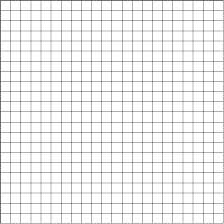 Trip #Passengers on Boat 1Passengers on Boat 212402002235180321019541901855200220626024072752658290275